ŚWIDNICKIE TOWARZYSTWO BUDOWNICTWA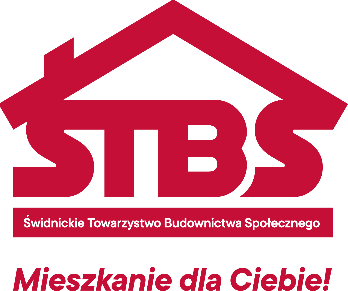 SPOŁECZNEGO SP. Z O.O.58-100 Świdnica, ul. Głowackiego 39Atel./fax: 74/852-55-32, 74/856-90-22 www.tbs-swidnica.eu e-mail:kontakt@tbs-swidnica.euKonto: PKO BP S.A. O/Świdnica 24 1020 5138 0000 9202 0008 7924REGON 890630878, NIP 884-21-21-139, kapitał zakładowy 40 585 000 złSąd Rejonowy dla Wrocławia Fabrycznej KRS: 0000081668Świdnica, dnia 07-03-2024 r.wszyscy Wykonawcydot.: postępowania o udzielenie zamówienia publicznego nr P 1/2024 pn.: Pełnienie nadzoru inwestorskiego nad wykonaniem robót budowlanych dla zadania pn. „Budowa zespołu budynków mieszkalnych wielorodzinnych wraz z zagospodarowaniem terenu przy ul. Parkowej w Strzegomiu, etap I, budynki B2, B3”INFORMACJA Z OTWARCIA OFERTDziałając na podstawie art. 222 ust. 5 ustawy z dnia 11 września 2019 r. - Prawo zamówień publicznych (Dz. U. z 2023 r. poz. 1605) Zamawiający udostępnia informacje o ofertach otwartych w dniu 07-03-2024 r. o godz. 10:00, w postępowaniu prowadzonym w trybie podstawowym.PREZES ZARZĄDUŚwidnickiego TBS sp. z o.o.Marek ZawiszaOtrzymują:Platforma zakupowa OpenNexus,aa.Lp.Nazwa (firma) WykonawcyAdres WykonawcyCena (zł)1Zakład Usługowo Produkcyjno Handlowy „INVEST-BUD” Wiktor Dynowski58-100 Świdnicaul. Pusta 6332 100,002Agencja Inwestycyjna Terra sp. z o.o.i Wspólnicy s.k.60-586 Poznańul. Botaniczna 24416 724,003Przedsiębiorstwo Usług Inwestycyjnych „Inwest-Projekt” Sp. z o.o.58-306 Wałbrzychul. Ogrodowa 15a517 780,654Komplet Inwest Granops PrażanowskiSp. k.66-400 Gorzów Wlkp.ul. Małorolnych 24557 928,00